Surnadal Idrettslag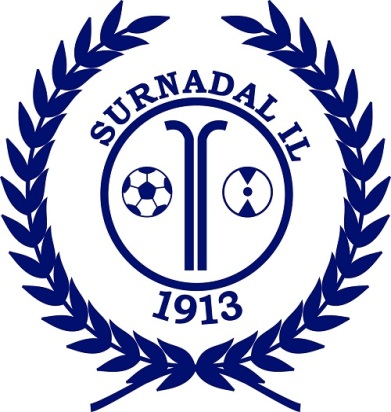 ÅRSMØTE 2022Søndag 20. mars 2022 kl. 18.00Syltøran klubbhusSakliste:Åpning og konstituering.Val av dirigentVal av referentVal av to til å skrive under protokollenGodkjenning av sakliste.Årsmelding 2021.Regnskap 2021.Innkomne saker.Nedlegging av Surnadal IL Trim.Nedlegging av Surnadal IL Volleyball og utmelding av Norges Volleyballforbund.Medlemskontingent 2023.Organisasjonsplan.Budsjett 2022.Valg.